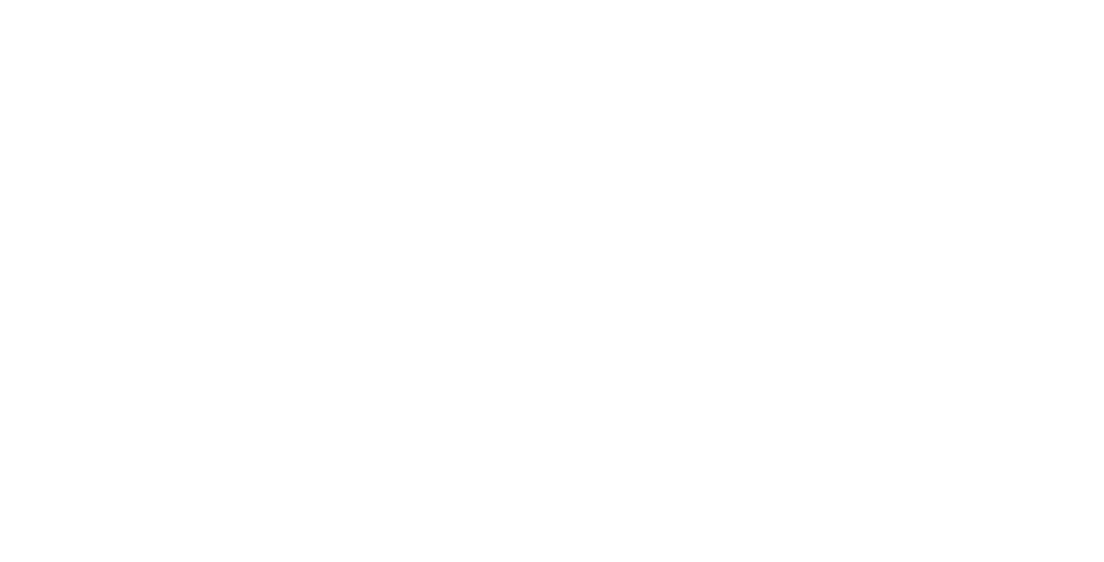 Students investigate the people who live in the Great Bear Rainforest.Learning IntentionsWhat communities reside within the Great Bear Rainforest?How do people live within the Great Bear Rainforest?Who are the Indigenous Peoples in the Great Bear Rainforest?Curricular ConnectionsRefer to the “Curriculum” drop-down option under the “Learn” tab of the Great Bear Rainforest Education and Awareness website.Curriculum Alignment: Great Bear Rainforest Education and Awareness Trust https://greatbearrainforesttrust.org/curriculum/Learning Intention 1What communities reside in the Great Bear Rainforest?Experiences and ObservationsIn pairs, have students use the interactive maps “Great Bear Rainforest Region” and “British Columbia First Nations” to find a community and learn about it (some may choose a city such as Prince Rupert, Port Hardy, or Bella Coola while others may choose an Indigenous community).Note: Additional maps may be required to determine other towns and cities (other than Indigenous communities) within the rainforest.Explore: Great Bear Rainforest Education and Awareness Trusthttps://greatbearrainforesttrust.org/map_downloads/Have students share their learning with others. They can present their learning through posters, PowerPoint presentations, or display boards.Ask students why communities are often connected to water (rivers, lakes, oceans). Have them consider a community’s basic needs for water (drinking, cleaning), transportation, recreation, etc.Read or view If you Want to Build a Sea Garden by Kay Weisman and discuss what communities in the Great Bear Rainforest would have sea gardens.Have students share (orally or in writing) about what lives underground where they live (for example, worms, ground squirrels, roots). Are any of these used by the people of their community? Have them write a poem or draw a picture titled, “What Lives Under My Feet.”Possible Topics/Key VocabularyCommunityWaterClam gardensReflections on LearningStudents may create posters, PowerPoint presentations, or display boards on Great Bear Rainforest communities.Have students write a poem on what lives under their feet.Suggested ResourcesClam Garden Networkhttps://www.clamgarden.com/Communities of the Great Bear Rainforesthttps://greatbearrainforesttrust.org/communities/ Rainforest Solutions Project (maps)https://www.savethegreatbear.org/resources/category/maps.htmlResearch Gate (map)https://www.researchgate.net/figure/The-Great-Bear-Rainforest-Cartography- John-Ng_fig1_254227402ExtensionInquiryWhere are most communities in the Great Bear Rainforest situated and why? Have students map the communities and label important places that would give them their reasons for living where they do (water sources, food, areas to build shelter, etc.)Learning Intention 2How do people live with the Great Bear Rainforest?Experiences and ObservationsAsk students: How does where we live affect how we live? Have them think about basic needs of water, food, clothing, shelter and social, political [government and policing], and economics as well as activities such as play and leisure time.Have students reflect on their discussion in writing journals.Tell students that the way Indigenous Peoples live is connected to land and story. Read or view Peace Dancer by Lucky Budd and Roy Henry VickersPeace Dancer – Roy Henry Vickers (9:46)https://www.youtube.com/watch?v=FGu5z680rgAAsk students: How does where the people of the Peace Dancers live affect how they live? (Living near oceans and on coastal lands gives people a huge responsibility towards all the animals and what people do affects all beings. The story and the dance continually remind the people of their responsibility to the water and lands.Have student view the following video:Different Types of Houses Found in Countries Around the World”https://www.youtube.com/watch?v=8enHtaP1EGwAsk: How is the construction of homes based on the different environments? (Locally resourced materials, temperature, animal threats [snake], environmental conservation, cultural, affordability.)Have students design a home and create a prototype to demonstrate how different homes have different characteristics, depending on where they are in the world. Home design activity could be based in part on the Youth Explore Trades Skills Design Activity Plan found on page 7 in the following:Student Activity Sheet—Design a Temporary Emergency Shelter https://mytrainingbc.ca/youthexploreskills/activity/DesignDrafting/Design/pdf/ DesignSocialResponsibility.pdfHave students define infrastructure and essential services. Ask: How does a community determine how their infrastructure needs to look according to their needs? How does a community determine what essential services are needed?Give students a paper that they fold into two or three, and have them label each section urban, suburban, and rural (or remote). Have them draw pictures, symbols or write words or phrases about essential services for each of these areas and think about how these services are the same and how are they are different and why?Have students research an essential service in their neighbourhood or community (teachers, police, doctors, etc.). What resources do they need to do their work efficiently? Compare this to the same essential services in a Great Bear Rainforest community. How are these the same and how arethese different? What access barriers or advantages may exist for people in these communities?Have students complete the following lesson:Lesson 8: Great Bear Sea Careershttps://greatbearsea.net/elementary-curriculum/lesson-8/Possible Topics/Key VocabularyRespect, humilityPolitical and economicElders, AncestorsPotlatchInfrastructureEssential servicesReflections on LearningWritten reflectionPrototype of homeComparison of essential servicesBlackline masters from Lesson 8: Great Bear Sea CareersSuggested Resources22 Different Types of Houses Around the Worldhttps://uniquesleeps.com/different-types-of-houses-around-the-world/Communities in the Great Bear Rainforesthttps://greatbearrainforesttrust.org/communities/If You Lived Here: Houses of the WorldPrint resource by Giles Laroche https://www.harpercollins.com/products/if-you-lived-here-giles- laroche?variant=39934483824674Learning Intention 3Who are the Indigenous Peoples of the Great Bear Rainforest?Experiences and ObservationsAsk students what Indigenous means? The dictionary definition “originating naturally from a place”. In terms of Indigenous Peoples, they are the people who have existed on the lands (place) since early time, or as Indigenous People often say, since time immemorial (or “we have always been here”). Also discuss the concept of Indigenous plants, animals, and minerals to a region.Spirit Bear as an Indigenous being to the lands of the Great Bear Rainforest. Discuss how Spirit Bear as an Indigenous being would be important to the Indigenous People within the same lands. (They and their Ancestors have grown up with Spirit Bear. They both have been part of the interconnected relationships with the lands within the Great Bear Rainforest since time immemorial.)Have students view the following video. Ask them, “How has and does Raven turning some black bears white help Gitga’at Peoples’ relationship with the Spirit Bear (protection, conservation)?Rainforest Guardians: Spirit Bears and the Gitga’at Nation (3:59)https://www.youtube.com/watch?v=H3vEO8pMWocLearning about the Indigenous Peoples of the Great Bear RainforestHave students investigate the 26 Nations within the BC rainforest. You may want students to do this in partners or small groups, and divide the nations between them. Have them answer questions such as: Where do they live? What foods do they eat? What is their economy? Government system? How do they celebrate?Possible Topics/Key VocabularyIndigenousIndigenous PeoplesImmemorialInterconnected relationshipsSpirit BearReflections on LearningGive each student a paper with a large outline of a circle and have students write key learnings they have gained from this inquiry. They may also add pictures.Note: The circle is symbolically important to Indigenous Peoples, as is holistic thinking, as opposed to uniquely linear thinking.Suggested ResourcesCoast Funds: First Nationshttps://coastfunds.ca/first-nations/?gclid=Cj0KCQjwsIejBhDOARIsANYqkD1nlP- 0n6_GW5B0xr5wDeylPom8y079FuSXVZBtDDUJBgpRV5tInmkaAuxcEALw_wcBExplore: Great Bear Rainforest Education and Awareness Trusthttps://greatbearrainforesttrust.org/map_downloads/Strong Stories Tlingit: Spirit BearPrint resource by Bill Helin (grades 2-4)https://www.strongnations.com/store/item_display.php?i=6008&f=ExtensionsHave students inquire into Indigenous People, plants, animals, and minerals in their local place. They can also try and find stories that connect the Indigenous Peoples to the plants and animals or rock formations that connect to land markers.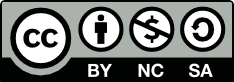 This work is licensed under a Creative Commons Attribution-NonCommercial-ShareAlike 4.0 International License unless otherwise indicated.